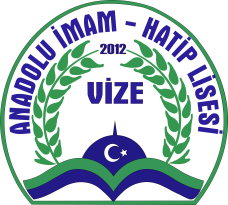 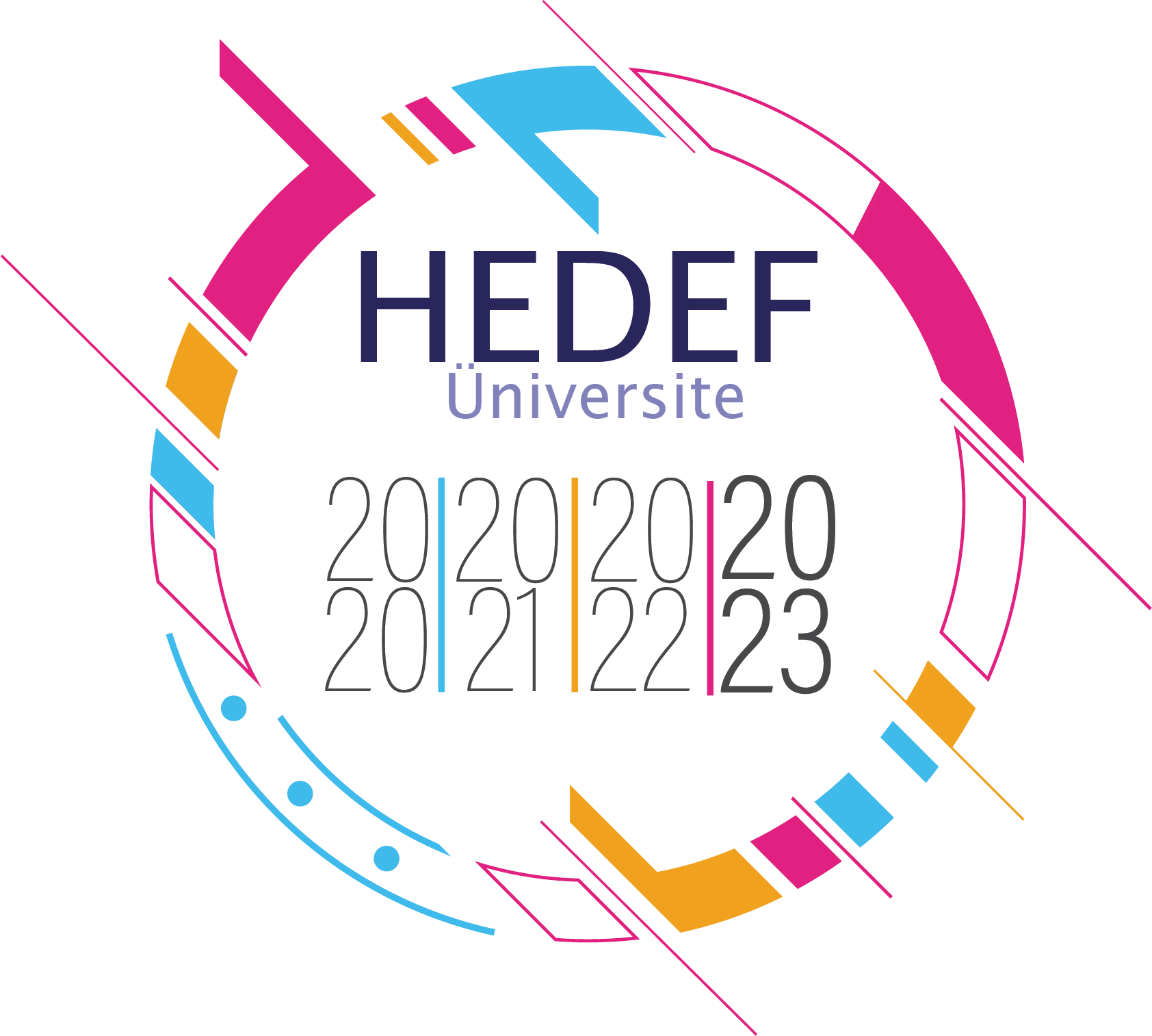 VİZE ANADOLU İMAM HATİP LİSESİ
HEDEF 2023 YKS ÜNİVERSİTE HAZIRLIK YILLIK EYLEM PLANIVİZE ANADOLU İMAM HATİP LİSESİ
HEDEF 2023 YKS ÜNİVERSİTE HAZIRLIK YILLIK EYLEM PLANIVİZE ANADOLU İMAM HATİP LİSESİ
HEDEF 2023 YKS ÜNİVERSİTE HAZIRLIK YILLIK EYLEM PLANI	 			M*** A*** 					  	Ö*** B*** B***                     Hedef 2023 YKS Okul Koordinatörü                       Hedef 2023 YKS Okul Koordinatörü Müdür YardımcısıOLUR
17/10/2022A*** G***Okul MüdürüEYLÜLHedef 2023 YKS Koordinatörünün sisteme kaydının yapılması,Okul akademik komisyonunun oluşturulması,Takip edilecek 2022-2023 üniversite hazırlık programı yıllık eylem planının hazırlanması,YKS deneme sınavı takviminin oluşturulması,Deneme analiz programının girişlerinin yapılmasıEKİMHEDEF 2023 Akademik Takip Kurulu toplantısının yapılması,HEDEF 2023 tanıtımının Öğretmen, öğrenci ve velilere yapılması.Öğretmenlere öğrenci takip dosyalarının ulaştırılması,Deneme sınavlarının uygulanması,KTS' ye veri girişinin yapılması.Afiş, broşür, sosyal medya çalışmalarının gerçekleştirilmesiKASIMAkademik Takip Kurulunun toplanması,Öğrencilerin soru çözüm rehberleri ile buluşması,Akademik alanda iyi bölümlere yerleşmiş mezun öğrencilerimizle 12. Sınıf öğrencilerimizin buluşturulması,Soru çözüm rehberliği çalışmaları sınıfının oluşturulması,Deneme sınavlarının uygulanması,Ara dönem kamp programının yapılması,ARALIKAkademik Takip Kurulunun toplanması,Öğrencilerin soru çözüm rehberleri ile buluşması,Deneme sınavlarının uygulanması,Kariyer günleri kapsamında meslek tanıtımları,Ara dönem kamp programının değerlendirilmesi,Deneme sınav analizlerinin yapılması,Motivasyon konulu seminer verilmesi,"Mesleki Rehberlik" çalışmaları doğrultusunda faaliyetlerin gerçekleştirilmesi,Yapılan çalışmaların sisteme rapor girişinin yapılmasıOCAKAkademik Takip Kurulunun toplanması,Öğrencilerin soru çözüm rehberleri ile buluşması,Deneme sınavlarının uygulanması,Kariyer günleri kapsamında meslek tanıtımları,Deneme sınav analizlerinin yapılması,Bireysel program takipleri,Yarıyıl kamp programının planlanması,Kamp programının öğrenci ve velilere duyurulması,Sınava yönelik istatistik çalışmalarının gerçekleştirilmesi,2023 MSÜ sınavına yönelik bilgilendirme çalışması yapılması,Yapılan çalışmaların sisteme rapor girişinin yapılmasıŞUBATTürkiye geneli deneme sınavı uygulanması,Kamp çalışmasının değerlendirilip, raporlaştırılması,Mesleki rehberlik kapsamında kariyer buluşmaları yapılması,AYT- TYT Deneme sınavlarının uygulanması,Yapılan çalışmaların sisteme rapor girişinin yapılmasıMART2023 YKS sınavına yönelik öğrenci bilgilendirilmesi,Sınav kaygısı ve başa çıkma yolları ile ilgili seminerin verilmesi,YKS deneme sınavlarının yapılması,Nisan ara dönem kamp programının hazırlanması ve duyurulması.Yapılan çalışmaların sisteme rapor girişinin yapılmasıNİSANAra dönem kamp programının uygulanması,Deneme sınavlarının uygulanması,Meslek seçerken dikkat edilmesi gereken hususlar,Meslek tanıtımı,KTS Veri girişinin yapılması,Kamp programı sonrası seri AYT denemeleri yapılması ,Yapılan çalışmaların sisteme rapor girişinin yapılması.MAYISSınav kaygısı, sınav stratejileri konulu seminerlerin düzenlenmesi,11. sınıflar için öngörülen yaz kamp programının hazırlanması,11. sınıflara yönelik öğrenci soru çözüm rehberi seçiminin yapılması,Deneme sınavlarının uygulanması,Seri denemeler uygulanması.11. sınıflara yönelik YKS tanıtım programı yapılması,Yapılan çalışmaların sisteme rapor girişinin yapılmasıHAZİRANSınav öncesi ve sınav günü yapılacaklarla ilgili öğrenci ve velilere bilgilendirme çalışmasının yapılması,Deneme sınavlarının uygulanması,11. sınıftan 12. sınıflara geçeceklere yönelik yaz kamp programının başlatılması,Yıllık çalışma planının raporlaştırılması,Yapılan çalışmaların sisteme rapor girişinin yapılması